                       小五乙  甘樺溢  題目：詩歌仿作   贈陳宇禧  甘樺溢溢乘巴士將欲行，忽聞路上唱歌聲。馬鞍山高七百米，不及宇禧送我情。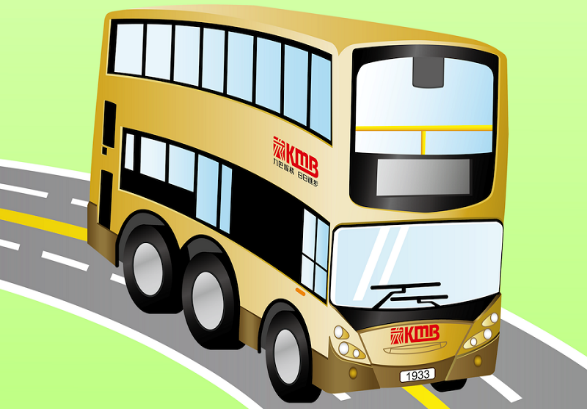 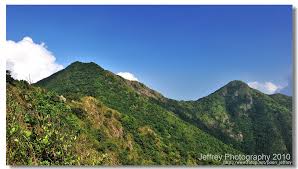 